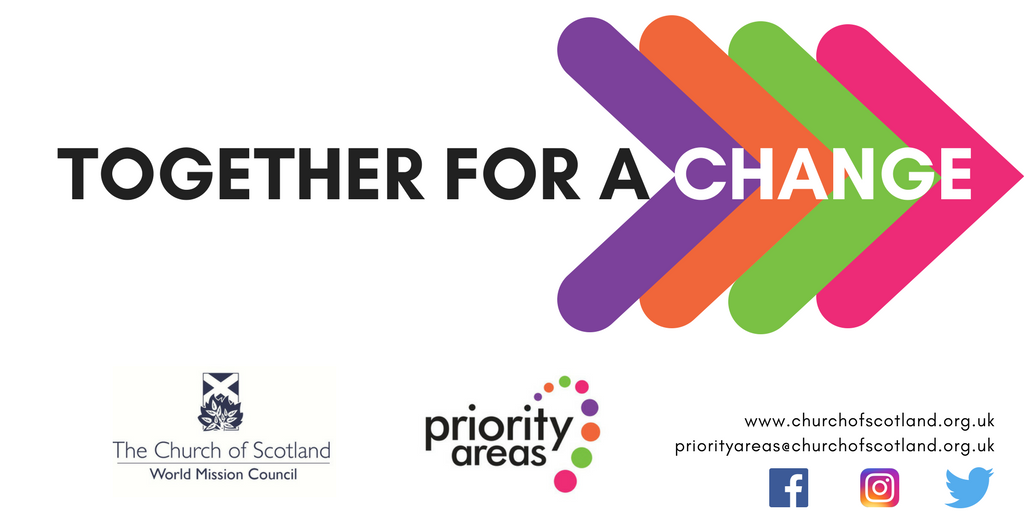 Together for a change is a partnership between Priority Areas and World Mission. It exists to help individuals from Priority Area communities engage in exchanges with World Mission partner Churches around the world to further the aims relating to individual growth, community development, and tackling poverty.Please run through the checklist at the end of these guidance notes before spending time completing the application. Read these notes carefully and refer to them as you complete the form. Who will be involved from your community?Who will you Partner with Internationally? You should call or email Carol Finlay in the World Mission Council (call 0131 225 5722 and ask for Carol or email cfinlay@churchofscotland.org.uk) and have a conversation with her about your proposal and what might be the best fit in with one of our partners around the world. Don’t worry if this leads to a variety of options, this part can be ongoing and should not hold up your application. What will you do?Why? What differences do you want to make?Outcomes - These are the differences we want to make as a result of the TFAC project: Describe how your piece of work will fit in with any of these outcomes?Going beyond the edges of our own experiences to find transformation. Empowering individuals through challenging experiences and new connections. Building relationships for the transformation of community and growing resilience through shared experience.Experiencing life in another culture to enable participants to tell a body of new stories about themselves and the world.Exploring the roots of poverty within two cultures to enable change.What kind of information will you gather as evidence of how successful you have been in meeting these outcomes? Checklist:Consulted with World mission and chosen and appropriate partnerCompleted the application form Completed a Budget Sheet detailing costs of the piece of work Obtained a minute of Support from your Kirk Session in which they detail that they have seen and approve the application